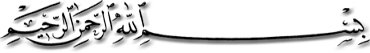 MÜMİNLERİN BİRBİRLERİ ÜZERİNDEKİ HAKLARIKainatı yoktan var eden ve bizlere rahmetiyle, sevgisiyle ve şefkatiyle muamele eden Yüce Mevla’mıza bizlere bahşetmiş olduğu bütün nimetlerinden dolayı sonsuz hamd ü senalar olsun.İnsanlığın iftihar tablosu, hayat rehberi, efendiler efendisi ve sevgililer sevgilisi olan Peygamber’imiz Hz. Muhammed (sas)’e, ailesine ve ashabına binlerce salat ü selam olsun.Yüce Mevla’mız bizleri kendisine kul, Habib’ine de samimi manada ümmet olabilenlerden eylesin. Kalbimizdeki imanımızı son nefesimize kadar bizlerle birlikte daim ve kaim eylesin. İmanımızın bize emrettiği ibadet ve kullukları yapabilmeyi ve neticesinde rızasını kazanmış bir şekilde yaşayıp o hal üzere ölebilmeyi cümlemize nasip eylesin. Çocuklarımıza ve muhtemel gelecek nesillerimize de imanı, emir ve yasaklarını, yüce dinimizin edep, ahlak ve terbiyesini aktarabilmeyi ve öğretebilmeyi bizlere ve tüm İslam alemindeki kardeşlerimize nasip eylesin.Muhterem Müslümanlar;Aynı dini inancı, aynı duyguları ve aynı toplumu paylaşan müminlerin birbirleri üzerinde doğal olarak haklar olacaktır. İnsan ferdi değil toplumsal bir varlıktır. Toplum halinde yaşamak o bölgede yaşayan bireyler arasında hak ve hukuk meselelerinin meydana gelmesine sebebiyet vermektedir. Hak ve hukukun gözetilmesinde toplumlara örnek olacak insanların başında da Müslümanlar olmalıdır. İslam ve Müslümanların olduğu toplumsal alanlarda karşılıklı olarak haklar en hassas bir şekilde gözetilmelidir.MÜMİNLER BİRBİRİNİN SAMİMİ KARDEŞİ OLMALIDIR:إِنَّمَا الْمُؤْمِنُونَ إِخْوَةٌ فَأَصْلِحُوا بَيْنَ أَخَوَيْكُمْ وَاتَّقُوا اللَّهَ لَعَلَّكُمْ تُرْحَمُونَ “Mü’minler ancak kardeştirler. Öyleyse kardeşlerinizin arasını düzeltin. Allah’a karşı gelmekten sakının ki size merhamet edilsin.” (Hucurat 10)HADİS;الْمُسْلِمُ أَخُو الْمُسْلِمِ، لاَ يَظْلِمُهُ وَلاَ يُسْلِمُهُ، وَمَنْ كَانَ فِي حَاجَةِ أَخِيهِ كَانَ اللَّهُ فِي حَاجَتِهِ، وَمَنْ فَرَّجَ عَنْ مُسْلِمٍ كُرْبَةً فَرَّجَ اللَّهُ عَنْهُ كُرْبَةً مِنْ كُرُبَاتِ يَوْمِ الْقِيَامَةِ، وَمَنْ سَتَرَ مُسْلِمًا سَتَرَهُ اللَّهُ يَوْمَ الْقِيَامَةِ‏}‏‏[Müslüman Müslümanın kardeşidir ona zulmetmez; onu düşmana teslim etmez. Kim bir Müslüman kardeşinin ihtiyacını giderirse, Allah da onun bir ihtiyacını giderir. Kim bir Müslümanın sıkıntısını giderirse, Allah da kıyamette onun bir sıkıntısını giderir. Kim de bir Müslümanın ayıbını örterse, Allah da kıyamette onun bir ayıbını örter.[Buhârî, Mezâlim 3]MÜMİNLER BİRBİRLERİNİ ALLAH İÇİN SEVMELİDİRLER:HADİS;لا يُؤْمِنُ أَحدُكُمْ حتَّى يُحِبَّ لأَخِيهِ مَا يُحِبُّ لِنَفْسِهِ   “Kendisi için istediğini mümin kardeşi için istemeyen iman etmiş olmaz” (Buhârî, Îmân 7)HADİS;مثَلُ الْمُؤْمِنِينَ فِي تَوَادِّهِمْ وتَرَاحُمِهِمْ وتَعاطُفِهِمْ ، مَثَلُ الْجَسَدِ إِذَا اشْتَكَى مِنْهُ عُضْوٌ تَداعَى لهُ سائِرُ الْجسدِ بالسهَرِ والْحُمَّى “Müminler birbirlerini sevmekte, birbirlerine acımakta ve birbirlerini korumakta bir vücuda benzerler. Vücudun bir uzvu hasta olduğu zaman, diğer uzuvlar da bu sebeple uykusuzluğa ve ateşli hastalığa tutulurlar.”( Buhârî, Edeb 27)MÜMİNLER BİRBİRLERİNE KÖTÜ DUYGULAR BESLEMEMELİDİRLER:HADİS;لا تَباغَضُوا ، ولا تحاسدُوا، ولاَ تَدابَرُوا ، ولا تَقَاطعُوا ، وَكُونُوا عِبادَ اللَّهِ إخواناً ، ولا يَحِلُّ لِمُسْلِمٍ أنْ يهْجُرَ أخَاه فَوقَ ثلاثٍ “Birbirinize kin tutmayınız, haset etmeyiniz, sırt dönmeyiniz ve ilginizi kesmeyiniz. Ey Allah'ın kulları, kardeş olunuz. Bir Müslüman’ın, din kardeşini üç günden fazla terk etmesi helâl değildir.”( Riyazü’s-salihin, Hadis No:1571)MÜMİNLER BİRBİRLERİNE İYİLİKTE YARDIM ETMELİDİR:وَتَعَاوَنُواْ عَلَى الْبرِّ وَالتَّقْوَى وَلاَ تَعَاوَنُواْ عَلَى الإِثْمِ وَالْعُدْوَانِ وَاتَّقُواْ اللّهَ إِنَّ اللّهَ شَدِيدُ الْعِقَابِ…“İyilik ve (Allah'ın yasaklarından) sakınma üzerinde yardımlaşın, günah ve düşmanlık üzerine yardımlaşmayın. Allah'tan korkun; çünkü Allah'ın cezası çetindir.” (Maide 2)-Ebû Abdurrahman Zeyd İbni Hâlid el-Cühenî radıyallahu anh’den rivayet edildiğine göre, Resûlullah sallallahu aleyhi ve sellem şöyle buyurdu:“Kim Allah yolunda cihada gidecek bir gaziyi techiz eder, cihad için gerekli olan ihtiyaçlarını karşılarsa, âdeta cihada gitmiş gibi sevab kazanır. Cihada giden gazinin arkada bıraktığı ailesine güzelce bakıp onların ihtiyaçlarını karşılayan kimse de sanki cihad yapmış gibi sevap kazanır. ”Buhârî, Cihâd 38; Müslim, İmâre 135-136. Ayrıca bk. Ebû Dâvûd, Cihâd 20; Tirmizî, Fezâilü’l-cihâd 6; Nesâî, Cihâd 44MÜMİNLER BİRBİRLERİNE HAYRI TAVSİYE ETMELİDİRLER:وَالْمُؤْمِنُونَ وَالْمُؤْمِنَاتُ بَعْضُهُمْ أَوْلِيَاء بَعْضٍ يَأْمُرُونَ بِالْمَعْرُوفِ وَيَنْهَوْنَ عَنِ الْمُنكَرِ وَيُقِيمُونَ الصَّلاَةَ وَيُؤْتُونَ الزَّكَاةَ وَيُطِيعُونَ اللّهَ وَرَسُولَهُ أُوْلَئِكَ سَيَرْحَمُهُمُ اللّهُ إِنَّ اللّهَ عَزِيزٌ حَكِيمٌ“Mümin erkekler ve mümin kadınlar birbirlerinin velileridir; iyiyi emreder kötülükten alı korlar; namaz kılarlar, zekat verirler, Allah'a ve Peygamberine itaat ederler. İşte Allah bunlara rahmet edecektir. Allah şüphesiz güçlüdür, hakimdir.” (Tevbe 71)ASR 1,2,3;وَالْعَصْرِإِنَّ الْإِنسَانَ لَفِي خُسْرإِلَّا الَّذِينَ آمَنُوا وَعَمِلُوا الصَّالِحَاتِ وَتَوَاصَوْا بِالْحَقِّ وَتَوَاصَوْا بِالصَّبْرِ1)Asra andolsun2) Gerçekten insan ziyandadır.3) Ancak iman edip Salih amellerde bulunanlar, birbirlerine hakkı tavsiye edenler ve birbirlerine sabrı tavsiye edenler başka.MÜMİNLER BİRBİRLERİNİ ALDATMAMALIDIRLAR:Müslümanlar alış veriş ve ticaretlerinde karşılıklı olarak birbirlerinin hak ve hukuklarına riayet etmeli, aldatma yoluna asla tenezzül etmemelidirler.RAHMAN 9;وَأَقِيمُوا الْوَزْنَ بِالْقِسْطِ وَلَا تُخْسِرُوا الْمِيزَانَ“Ölçüyü adaletle tutun ve eksik tartmayın.”وَيْلٌ لِّلْمُطَفِّفِينَالَّذِينَ إِذَا اكْتَالُواْ عَلَى النَّاسِ يَسْتَوْفُونَوَإِذَا كَالُوهُمْ أَو وَّزَنُوهُمْ يُخْسِرُونَأَلَا يَظُنُّ أُولَئِكَ أَنَّهُم مَّبْعُوثُونَلِيَوْمٍ عَظِيمٍيَوْمَ يَقُومُ النَّاسُ لِرَبِّ الْعَالَمِينَÖlçüde ve tartıda hile yapanların vay haline!Onlar insanlardan (bir şey) ölçüp aldıkları zaman, tam ölçerler.Fakat, kendileri onlara bir şey ölçüp, yahut tartıp verdikleri zaman eksik ölçüp tartarlar.Onlar, büyük bir gün; insanların, âlemlerin Rabbinin huzurunda duracakları gün için diriltileceklerini sanmıyorlar mı?MÜSLÜMANIN MÜSLÜMAN ÜZERİNDEKİ HAKKI BEŞTİR HADİSİ:وعن أَبي هريرة رضي اللَّه عنه أَنَّ رسول الَّه صَلّى اللهُ عَلَيْهِ وسَلَّم قال : « حقُّ الْمُسْلمِِ عَلَى الْمُسْلِمِ خمسٌ : رَدُّ السَّلامِ ، وَعِيَادَةُ الْمرِيضَ ، واتِّبَاعُ الْجنَائِزِ ، وإِجابة الدَّعوةِ ، وتَشمِيت العْاطِسِ »                 Ebu Hüreyre (r.a.)’den rivayet edildiğine göre Rasulullah (s.a.v.) şöyle buyurdu: “Müslümanın müslüman üzerindeki hakkı beştir: Selam almak, hastayı ziyaret etmek, cenazeye iştirak etmek, davete icabet etmek, aksıran kimseye yerhamukallah demek.” (Buhari, cenaiz 2)SONUÇ:Dünyada yaşarken müminlerin birbirlerine karşı hatta inansın inanmasın bütün insanlara karşı sorumlulukları vardır. Kuran ve sünnet  bu sorumlulukların çerçevesini detaylı olarak çizmiştir. Bizlere düşen vazife bu sorumluluğu hissedip ona göre amel edebilmektir.Rabbim hakkıyla salih ameller işlemeyi nasip eylesin.